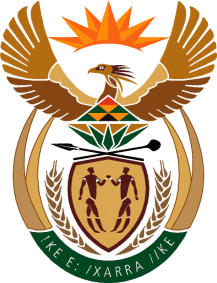 MINISTRY OF DEFENCE & MILITARY VETERANSNATIONAL ASSEMBLYQUESTION FOR WRITTEN REPLY2816.	Mr S Esau (DA) to ask the Minister of Defence and Military Veterans:(a) Which contractors have been appointed by her department for the 2015-16 financial year and (b) what (i) services are provided by each specified contractor and (ii) are the related costs of each contract?		NW3288EREPLY:SER NOSER NOCONTRACTORSERVICES PROVIDEDRELATED COSTabc1 Mil1 Mil11CSIRTransfer of Facility Management functions from the Department of Public Works to the Department of DefenceR 32 392 866.0022Tectura ArchitectsProfessional consultant services for the Refurbishment and Upgrading of the 1st floor at 1 Military HospitalR 40 536 138.24   a.   Project Management services   b.   Architectural services   c.   Mechanical Engineering services   d.   Electrical Engineering services   e.   Civil Engineering services   f.   Structural Engineering services   g.   Quantity Surveying servicesRWU KZNRWU KZNRWU KZN1TreesaurusTreesaurusCutting of treeR 2 900.002Alu Solutions Glass & AluminumAlu Solutions Glass & AluminumReplace rotten wooden door at 5 Bisley CloseR 4 750.003Alu Solutions Glass & AluminumAlu Solutions Glass & AluminumReplace old door at 22 Bisley Close R 4 750.004IZA Business IZA Business Repair plugs lights, CBI breakers at 258 Bisley CloseR 4 820.005Jacobs Roller DoorJacobs Roller DoorInstall garage door at 258 Bisley CloseR 4 490.006184 Alderberry Trading CC184 Alderberry Trading CCInstallation of cupboards at R 489 744.007E Ramsamy T/A Bobby's ConstructionE Ramsamy T/A Bobby's ConstructionUpgrading at 19 AnchetilR 446 260.008Kwa-Zulu Industrial Contractors CCKwa-Zulu Industrial Contractors CCRenovation upgrade at R 267 900.009Kwa-Zulu Industrial Contractors CCKwa-Zulu Industrial Contractors CCRenovation and repair at R 296 400.00RWU ECRWU ECRWU EC1LaundromatLaundromatLaundry servicesR 11 959.002Steiner HygieneSteiner HygieneSanitary/Cleaning/FumigationR 15 552.003Chubb SecurityChubb SecuritySecurity servicesR 12 597.004The courier and Freight GroupThe courier and Freight GroupCourier servicesR 4 271.005Konica MinoltaKonica MinoltaPhotocopy MachineR 59 979.006Vuka Uvuthulule TradingVuka Uvuthulule Trading - GeyserR 23 060.007BhuganeBhugane - ElectricalR 9 840.00RWU FS1Prekko Trd CCPrekko Trd CCReplace damage slabs with new slabsR 2 021.982Prekko Trd CCPrekko Trd CCConstruction of partitioning 7.3x2.8 including door and aluminum frameR 14 400.003Mamello TradingMamello TradingConstructing and installing of wooden counter at building 576 as per scope of workR 8 000.004F. EsterhuizenF. EsterhuizenPaint of x3 Theaters at 3 Mil Hospital as per scope of workR 53 000.005Servilline 58 CCServilline 58 CCCompleting of project Tempe Church Project 20/2014, waterproofing repair of guttersR 29 684.006Zulu Portia TradingZulu Portia TradingLaundry services for Log section R 19 965.007F. EsterhuizenF. EsterhuizenUpgrading of building 155, DOD Mobilization Centre, Project no 49/2015 Tender 14/2015WTS1Kurhula Events ManagementKurhula Events ManagementRendering catering services at DW Fmn, , Attridgeville R 4 092 449.672Tradeworx 177 (PTY) Ltd T/A Tradeworx 177 (PTY) Ltd T/A Rendering garden services at DW Fmn, , Attridgeville R 1 723 439.003Coltrane Mpho SuppliesColtrane Mpho SuppliesPainting of walls and window frames at DW Fmn, R 279 864.004Coltrane Mpho SuppliesColtrane Mpho SuppliesRemoval, Install and paint of walls & passages at DW Fmn, R 452 672.005Dose ConstructionDose ConstructionReady mix for recreational centre  R 145 000.00DW Fmn HQ UnitDW Fmn HQ UnitDW Fmn HQ Unit1Khanyoz Trading and ProjectsKhanyoz Trading and ProjectsRendering garden services at DW Fmn HQ UnitR 498 018.942LLH PropertiesLLH PropertiesInstallation of paving for DW Fmn HQR 998 375.003Sanqa TradingSanqa TradingTree felling at DW Fmn HQ UnitR 12 000.004Technical Training for artisansR 32 278 697.085AB LogisticsAB LogisticsVehicle HireR 56 941.646G - FleetG - FleetVehicle HireR 4 442 471.62RWU GPRWU GPRWU GP1AK - RV Trading AK - RV Trading Refurbishment of 7 Koos van Zyl str, General Kemp HillR 198 726.852Dose ConstructionDose ConstructionInstallation of kitchen cupboards, 3 Magazine str, Salvokop, R 240 000.003ML Nkosi Electrical CCML Nkosi Electrical CCInstallation of windows, 3 Magazine str, Salvokop, R 242 000.004Mashva GroupMashva GroupUpgrading of , Officers MessR 285 900.005Amper Sand Investments (Wilcote Midrand)Amper Sand Investments (Wilcote Midrand)Renovations and repair of Edwin Swales Residential Area - Air Force Base WaterkloofR 1 130 037.746Thebanane TradingThebanane TradingProcurement and installation of burglar bars for RWU GPR 160 000.007AK ARV Trading PTY LtdAK ARV Trading PTY LtdInstallation of Kitchen cupboards at Chaplain's residenceR 94 860.008Stanleb Construction ProjectsStanleb Construction ProjectsInstallation of tiles at PS School officers accommodationR 197 000.009Jackson & Clifford Trading PTYJackson & Clifford Trading PTYTiling of floor using carpet tiles at PS School officers messR 225 010.0010Carpet Supplies & Décor CentreCarpet Supplies & Décor CentreFitting of carpets at Chaplain General's houseR 27 489.0011 IT Solutions IT SolutionsReplace old windows  - project no 1R 29 950.0012Jackson & Clifford Trading PTYJackson & Clifford Trading PTYInstallation of carpets at PS School officers MessR 29 500.00RWU NWRWU NWRWU NW1Planet (PTY) LtdPlanet (PTY) LtdPartitioning of offices & conference roomR 98 500.00RWU WCRWU WCRWU WC1Munathi ConstructionMunathi ConstructionInstallation of palisade fencing and gates at building 99R 28 500.00DLM1Armscor (DDSI) Armscor (DDSI) Logistics Policy Development: 4yr contractRM18.5